  Acorns Out of Hours Booking Form      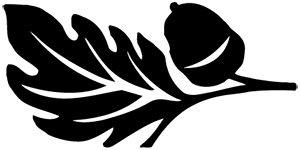 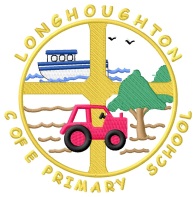 This form must be completed at least one week in advance.  In an emergency or if you need to arrange any extra sessions please phone school and we will do our best to accommodate you.Name of child ……………………………………………………………Please complete the childcare times you require in the boxes below and return to school on or before Wednesday 6th September 2023.Total to pay either through Parentmail or childcare vouchers  £ …………………………… Parent signature …..…………………………………… Date ………………………………Parent name ………………………………..   Mobile no. ………………………………………………Breakfast Club 07:45 – 08:45     After School Club 15:15 – 17:45 Charges: £3.50 per hour (minimum charging period ½ hour, £1.75)
Friday Film Club 15:15 – 17:00  £5.00SeptemberSeptemberBreakfast Club 
drop-off timeNumber of hours 
(to the nearest ½ hour)Number of hours 
(to the nearest ½ hour)After School Club
collection timeSt Andrew class onlyIf you would like your child to walk home on their own at the end of time booked, please Number of hours(to the nearest ½ hour)
Mon-Thurs 3:15 – 5:45  
Friday Film 3:15 – 5:00 (£5)Number of hours(to the nearest ½ hour)
Mon-Thurs 3:15 – 5:45  
Friday Film 3:15 – 5:00 (£5)Number of hours(to the nearest ½ hour)
Mon-Thurs 3:15 – 5:45  
Friday Film 3:15 – 5:00 (£5)Mon4th Tues5th Wed6th Thurs7th Fri8th Friday FilmPlease Please Mon11th Tues12th Wed13th Thurs14th Fri15th Friday FilmFriday FilmPlease Mon18th Tues19th Wed20th Thurs21st Fri22nd Friday FilmFriday FilmPlease Mon25th Tues26th Wed27th Thurs28th Fri29th Friday FilmFriday FilmPlease 
Total morning hours ……………
Total morning hours ……………
Total morning hours ……………
Total morning hours ……………
Total afternoon hours ………….
Total afternoon hours ………….
Total afternoon hours ………….
No. of films @ £5……
No. of films @ £5……
No. of films @ £5……Total out of hours required ………… @ £3.50 =  £ ……………….Total out of hours required ………… @ £3.50 =  £ ……………….Total out of hours required ………… @ £3.50 =  £ ……………….Total out of hours required ………… @ £3.50 =  £ ……………….Total out of hours required ………… @ £3.50 =  £ ……………….Total out of hours required ………… @ £3.50 =  £ ……………….Total out of hours required ………… @ £3.50 =  £ ……………….
Total Film £ …….…
Total Film £ …….…
Total Film £ …….…